TANTÁRGYI ADATLAPTantárgyleírásAlapadatokTantárgy neve (magyarul, angolul)  ● Azonosító (tantárgykód)BMEEPA tantárgy jellegeKurzustípusok és óraszámokTanulmányi teljesítményértékelés (minőségi értékelés) típusaKreditszám TantárgyfelelősTantárgyat gondozó oktatási szervezeti egységA tantárgy weblapja A tantárgy oktatásának nyelve A tantárgy tantervi szerepe, ajánlott féléveKözvetlen előkövetelmények Erős előkövetelmény:Gyenge előkövetelmény:Párhuzamos előkövetelmény:Kizáró feltétel (nem vehető fel a tantárgy, ha korábban teljesítette az alábbi tantárgyak vagy tantárgycsoportok bármelyikét):A tantárgyleírás érvényességeJóváhagyta az Építészmérnöki Kar Tanácsa, érvényesség kezdete Célkitűzések és tanulási eredmények Célkitűzések Tanulási eredmények A tantárgy sikeres teljesítésével elsajátítható kompetenciákTudás (KKK. 7.1.1. c, d)Képesség (KKK. 7.1.2. n, p, r, w)Attitűd (KKK. 7.1.3 b, f, g, i, k, 7.1.4)Önállóság és felelősségOktatási módszertan Tanulástámogató anyagokSzakirodalomLetölthető anyagok Tantárgy tematikájaElőadások tematikája1. ElőadásKlasszicizáló későbarokk (átmeneti kor)Tartalmi csomópontok: kevés díszítmény, a nyitott és zárt felületek harmonikus aránya, az Il Gesú típusú térforma módosulásaIsidore Cannevale munkásságaKulcsemlékek:Pest, Invalidus-palota, Fortunato da Prati, A. E. Martinelli 1716-41Vác, Nagyboldogasszony-székesegyház, Isidore Cannevale, (1761-)1767-72 Pest, Újépület, Isidore Canevale (Hild János), 1776- Klasszicizmus 1.Tartalmi csomópontok: a klasszicista kastély tér és tömegformálása, tájképi kert, kúriák, közigazgatási épületek, színházépítészet, Pesti Szépítő Bizottmány, városi lakóházak típusa, szakrális építészet – reformált egyházak, „kerektemplomok”Charles Moreau magyarországi munkásságaKulcsemlékek:Kismarton, Esterházy-kastély átépítési terv, Charles Moreau, 1797kDég, Festetics-kastély, Pollack Mihály, 1815-19Alcsútdoboz, Habsburg-kastély, Pollack Mihály, 1819-27 Gyömrő, Teleki-kastély, Hild József, 1835-41Szekszárd, megyeháza (Fehérház), Pollack Mihály, 1827-30kPest, megyeháza, ifj. Zitterbarth Mátyás, 1838-41Pest, Derra-ház, Hild József, 1838Pesti evangélikus templom, Pollack Mihály 1799-1808, homlokzat Hild JózsefBékéscsaba, Evangélikus templom, Rumperger Ferenc, Czigler Antal, Hoffer József 1807-24 Debrecen, református Nagytemplom, Péchy Mihály, Tallherr József, Rabl Károly, 1807-22 2. ElőadásKlasszicizmus 2.Tartalmi csomópontok: a klasszicista tömeg- és homlokzatformálás jellegzetességei, újjáépülő székesegyházak, a múzeum archetípusának kialakulása, színház és vígadó épülettípusa, klasszicizálás továbbéléseHild József, Pollack Mihály munkásságaKulcsemlékek:Esztergom, Szent Adalbert székesegyház Eger, székesegyház, Hild József, 1831-37 Budapest, Szent István bazilika, Hild József – Ybl Miklós – Kauser József, 1851-1905Pest, Kirakodótér Pest, Városi(Német) Színház és Vigadó, J. Aman, 1807-12, Pollack M., 1829-32Pest, Magyar Nemzeti Múzeum, Pollack Mihály, 1837-44RomantikaTartalmi csomópontok: előzmények, Rundbogenstil, gótizálás, castellated-modor, zsinagógaépítészet, magyaros törekvések kezdeteFeszl Frigyes munkásságaKulcsemlékek:Pécsi székesegyház átépítése, Pollack Mihály, 1805-31, (Friedrich von Schmidt 1882-91)Pest, Hermina-kápolna, Hild József, 1843-54Pest, Unger-ház, Ybl Miklós, 1852-53Fót, plébániatemplom, Ybl Miklós, 1845-55Debrecen, Csokonai Színház, Szkalnitzky Antal, 1861-65Pest, Pékáry-ház, Brein Ferenc, 1847-48Nagyhörcsökpuszta, Zichy-kastély (Annavár), Wéber Antal – Ybl Miklós, 1852-58Pest, Dohány utcai zsinagóga, Ludwig Förster, 1854-59 Budapest, Rumbach Sebestyén utcai zsinagóga, Otto Wagner, 1870-73Pest, Vigadó, Feszl Frigyes, 1859-653. ElőadásStílustiszta historizmusTartalmi csomópontok: közélet és szakirodalom, Fővárosi Közmunkák Tanácsa, Királyi palota, színházépítészet fejlődése, Sugárút, MágnásfertályYbl Miklós, Wéber Antal, Szkalnitzky Antal munkásságaKulcsemlékek:Pest, Magyar Tudományos Akadémia palotája, Friedrich Stüler, 1862-65Pest, Régi Képviselőház, Ybl Miklós, 1865-66Margitsziget kiépítése, Ybl Miklós, 1868-70Budapest, Fővámház, Ybl Miklós, 1870-74Budapest, Operaház, Ybl Miklós, 1873-84Budapest, Várkert Bazár, Ybl Miklós, 1871-82Budapest, Ádám-ház, Wéber Antal, 1875-76 Budapest, Egyetemi Könyvtár, Szkalnitzky Antal, 1873-76Budapest, Nemzeti Színház, Szkalnitzky Antal, 1873-76 (átépítés)Budapest, Vígszínház, Ferdinand Fellner, Hermann Helmer, 18964. ElőadásStíluskeverő (késő) historizmusTartalmi csomópontok: oktatás, a stíluskeverés, léptéknövekedés és új funkciók, Királyi palota, Nagykörút, MillenniumHauszmann Alajos, Alpár Ignác, Steindl Imre, Schulek Frigyes, Pecz Samu munkásságaKulcsemlékek:Budapest, Országház, Steindl Imre, 1881 1885-1904Budapest, Halászbástya, Schulek Frigyes, 1895-1902Szeged, Fogadalmi templom, Schulek Frigyes, Foerk Ernő, 1913-30Budapest, New York palota, Hauszmann Alajos 1891-95Budapest, Kúria, Hauszmann Alajos, 1896-97Budapest, Műegyetemi épületek, Hauszmann Alajos, 1905-9Budapest, Királyi vár kiépítése, Hauszmann Alajos, 1891-1905Budapest, Szilágyi Dezső téri református templom, Pecz Samu, 1893-96Budapest, Tőzsde, Alpár Ignác, 1902-7Budapest, Ezredéves kiállítás – Történelmi főcsoport, Alpár Ignác, 1896Műcsarnok, Schickedanz Albert – Herczog Fülöp, 1885Szépművészeti Múzeum, Schickedanz Albert – Herczog Fülöp, 1900Debrecen, Egyetemi főépület, Korb Flóris - Giergl Kálmán, 1917-325. ElőadásSzázadfordulós mozgalmakTartalmi csomópontok: nemzeti formakeresés és európai hatások, lechneri hatások, Fiatalok csoportja, premodernLechner Ödön, Medgyasszay István, Kós Károly, Lajta Béla munkásságaKulcsemlékek:Budapest, Iparművészeti Múzeum, Lechner Ödön, 1893-96Budapest, Földtani Intézet, Lechner Ödön, 1899-1901Budapest, Postatakarékpénztár, Lechner Ödön, 1899-1901Budapest, Zeneakadémia, Korb Flóris, Giergl Kálmán, 1904-07Budapest, Schiffer-villa, VágóJózsef, 1910-12Budapest, Gresham-palota, Quittner Zsigmond – Vágó József, 1907Rárosmulyad, templom, Medgyaszay István, 1908-10Zebegény, katolikus templom, Kós Károly, Zrumeczky Dezső, 1908-09Kolozsvár, Monostor utcai református templom, Kós Károly, 1912-13Sztána, Varjúvár, Kós Károly, 1909Budapest, Városligeti fasor református templom, Árkay Aladár, 1912-13Budapest, Parisiana mulató, Lajta Béla, 1908Budapest, Vas utcai iskola, Lajta Béla, 1909-13Budapest, Rózsavölgyi-ház, Lajta Béla, 1911-126. ElőadásA modern építészet ébredése Tartalmi csomópontok: állami és egyházi építkezések, magánépíttetők - 1920-1945Árkay Bertalan, Rimanóczy Gyula, Kotsis Iván, Weichinger Károly, Bierbauer Virgil, Kozma Lajos jelentőségeKulcsemlékek:Szeged, Dóm tér, egyetemi épületek, 1927-1930. / Rerrich BélaBudapest, városmajori plébániatemplom, 1932-34. / Árkay Aladár, Árkay BertalanBudapest, Postaigazgatóság és telefonközpont, 1937-39. / Rimanóczy GyulaBudapest, kétlakásos ház, Berkenye utca, (Magyar villa), 1936. / Kozma LajosBudapest, Margit körút, Átrium mozi és bérház, 1936. / Kozma Lajos7. ElőadásA progresszív modernTartalmi csomópontok: a CIAM magyar csoportja, a modern villa és bérház – 1928-1945Molnár Farkas, Ligeti Pál, Fischer József, Hoffstätter-Domány, Nyíri-Lauber, Preisich Gábor jelentősége Kulcsemlékek:Budapest, villa, Lejtő út, (Dálnoki-Kováts villa), 1932. / Molnár FarkasBudapest, villa, Szépvölgyi út, (Hoffmann villa), 1933. / Fischer JózsefBudapest, OTI (Országos Társadalombiztosító Intézet) bérházak a Köztársaság téren, 1934. / Árkay Bertalan, Faragó Sándor, Fischer József, Heysa Károly, Ligeti Pál, Molnár Farkas, Pogány Móric, Preisich Gábor, Vadász Mihály8. ElőadásÚj építés és szocialista realizmus Tartalmi csomópontok: modern továbbélése, 1951-es nagy építészeti vita, szocreál – 1945-1956Janáky István, Jánossy György, Szrogh György, Major Máté, Farkasdy Zoltán, Weiner Tibor, Rimanóczy Gyula jelentősége Kulcsemlékek:Hódmezővásárhely, Kultúrház, 1947–1950. / Janáky István – Jánossy György Budapest, MÉMOSZ székház, 1947-49. / Gádoros L., Perényi Imre, Preisich G., Szrogh György Budapest, MÁVAUT autóbusz pályaudvar, 1949. / Nyíri IstvánBudapest, Zugligeti út, volt Népművelési Intézet, 1952-53. / Farkasdy ZoltánDunaújváros, rendelőintézet, 1952. / Ivánka András 9. ElőadásA konszolidáció modern építészete Tartalmi csomópontok: modern újrafelfedezése, ipar-lakás-turizmus, regionalizmus – 1956-68Gulyás Zoltán, Mináry Olga, Molnár Péter, Jánossy György, Polónyi Károly jelentőségeKulcsemlékek:Budapest, Chemolimpex irodaház, 1963. / Gulyás ZoltánBudapest, József Attila u. társasház, 1956. / Dúl DezsőBudapest, Gyenes utca, Vérhalom út és Ménesi út társasházak, 1957-64. / Mináry OlgaBudapest, Tóth Árpád sétány társasház, 1962-63. / Jánossy GyörgySalgótarján, Karancs szálló, 1959. / Jánossy György, Hrecska JózsefJászberény, fürdő, 1958. / Zalaváry Lajos10. ElőadásA hazai építészet útkeresése Tartalmi csomópontok: modern és posztmodern, organikusok, neomodern – 1968-95Virág Csaba, Sedlmayr János, Finta József, Csete György, Makovecz Imre, Reimholz Péter, Cságoly Ferenc jelentőségeKulcsemlékek:Budapest, Úri utca 32. épület rehabilitáció, 1958-59. / Farkasdy ZoltánTihany, ravatalozó, 1978. / Kaszás KárolyBudapest, „Kör” szálló, 1967. / Szrogh GyörgySzekszárd, „Sió” csárda, 1965. / Makovecz ImreSárospatak, művelődési ház, 1972-82. / Makovecz ImreNagykálló-Harangod, népművészeti tábor épületei, 1986-89. / Ekler DezsőBudapest, Róbert Károly körút „Domus” áruház, 1974. / Reimholz Péter - Lázár AntalBudapest, Naphegy tér MTI székház, 1990. / Virág CsabaBudapest, Graphisoft Park „G-A-B” épületek, 1996-98. / Cságoly Ferenc, Keller FerencVisegrád, Apátkúti-völgy erdei iskola, 1995-96. / Turányi GáborBudapest, budavári „Hapimag” apartmanház, 1997-2000. / Reimholz PéterTantárgyKövetelmények A Tanulmányi teljesítmény ellenőrzése ÉS értékeléseÁltalános szabályok Teljesítményértékelési módszerekTeljesítményértékelések részaránya a minősítésbenÉrdemjegy megállapítás Javítás és pótlás A tantárgy elvégzéséhez szükséges tanulmányi munka Jóváhagyás és érvényességJóváhagyta az Építészmérnöki Kar Tanácsa, érvényesség kezdete 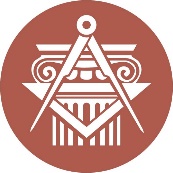 BUDAPESTI MŰSZAKI ÉS GAZDASÁGTUDOMÁNYI EGYETEMÉPÍTÉSZMÉRNÖKI KARkurzustípusheti óraszámjellegelőadás (elmélet)gyakorlatlaboratóriumi gyakorlatneve:beosztása:elérhetősége:tevékenységóra / félévrészvétel a kontakt tanórákonfelkészülés a teljesítményértékelésekrerajzfeladatok elkészítésevizsgafelkészülésösszesen:∑ 